NoFotoNama MorfologiManfaatKeterangan (event)link1.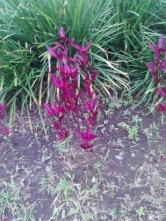 Teh-tehan merah (Acalypha mycrophilia)-Tinggi : 1-2 m-batang tegak,bercabang banyak, kasar,coklat-daun tunggal, bersilang berhadapan, tangkai daun silindris, panjang 2-4 cm, berwarna merah keunguan, bentuk daun lonjong, panjang 2-4 cm, lebar 1-1,5 cm, ujung dan pangkal runcing, tepi rata, permukaan kasar, warna merah sampai merah keunguan-akar serabut, putih kekuninganMengobati sakit perut dan pusingAntisepticAnti radangJalan terusan kawi (aa_bunga)semakhttp://health.detik.com/readobat/209/herbal-teh-tehan-merah?mode_op=indikasihttp://www.google.co.id/url?sa=t&rct=j&q=teh-tehan%20merah&source=web&cd=9&cad=rja&ved=0CE0QFjAI&url=http%3A%2F%2Fbebas.vlsm.org%2Fv12%2Fartikel%2Fttg_tanaman_obat%2Fdepkes%2Fbuku5%2F5-001.pdf&ei=oh9tUdjpDczPrQfl-YDYBg&usg=AFQjCNGuik3x069pTs2l6o145NEWlBMdew&bvm=bv.45175338,d.bmk2.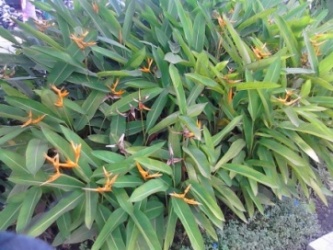 Heleconia orange (heleconia psittacorum)Bunga kuning kehijauan dan berbintik, Tinggi : 0,5 - 1 mPanjang daun 15 cmDaun panjang, lonjong, tumbuh berlawanan satu sama lainTanaman hiasJan terusan kawiDd_bunga bungahttp://www.google.co.id/url?sa=t&rct=j&q=heliconia&source=web&cd=1&cad=rja&ved=0CCwQFjAA&url=http%3A%2F%2Fen.wikipedia.org%2Fwiki%2FHeliconia&ei=iSVtUYywKse3rgfE1oGgAw&usg=AFQjCNGiMjdEw5qsJxAp-zYC609ddrsRmA&bvm=bv.45175338,d.bmk3.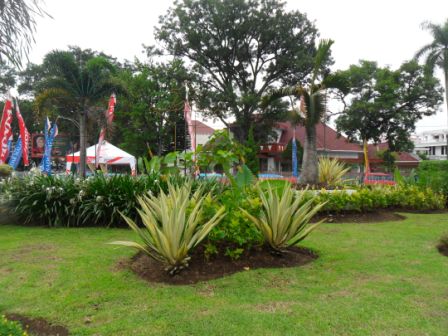 Agave (furcrea gigantea/ agave ameriana)Daun tersusun roset, bentuk oval ujung lancip, berduri di tepiTinggi: 55 cmTanaman ini berbentuk tajuk V semuDaun berwarana hijau di dalam dan kuning di luarLebar daun 10-25 cm dan panjang 0,3 -1 mBatang roset basal 2,5 – 3,5 mTangkai bunga berkayuEkstrak akar untuk tonic untuk pemurnian darahDaun yang dikeringkan untuk tonic pemurnian darah, pembengkakan, dan menyembuhkan lukasemakhttp://d2landscape.birojasabali.com/2012/07/furcrea-gigantea-atau-agave-kuning.html3. 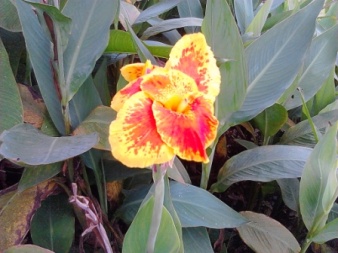 Bunga kana (Canna indica)Akar rimpang besar seperti ubiTinggi aksimal 2 m (tergantung spesies)Daun lebar dan besarDaun menyirip jelas warna hijauTangkai daun pendek, tersusun spiral dengan pelepah yang terbukaBunga berwarna cerahBunga kering dapat untuk menurunkan panas, penurun tekanan darah tinggi, radang kulit nanah dan jerawatBisa menghasilkan tepungRimpang umbinya digunakan untuk penyejuk, pereda demam, peluruh kencing, penenang dan menurunkan tekanan darahBungaAmerican marigold_bunga.jpghttp://d2landscape.birojasabali.com/2012/09/canna-indica-bunga-kana-bunga-tasbih.html4.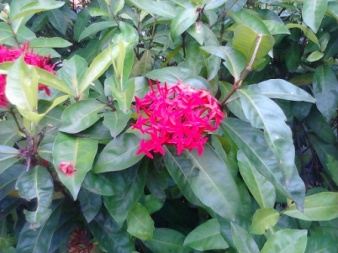 Bunga asoka (Saraca asoca)Bunga berwarna cerah dan bergerombolTingginya mencapai lebih dari 4 meterLingkar pangkal batang mencapai 40 cmBentuk daun lonjong dengan ukuran maksimal 24 cm, lebar daun tengahnya 9,6 cmBatang dikotil berwarna gelap disertai bercak-bercak lumut kerakAkar tuggang- obat sakit peru dan desentri- obat luka baruBunga dan perduAsoka_bunga.jpghttp://bulevarhijau.com/5-minutes-reading/all-about-health/manfaat-kembang-sokahttp://rahmawatyarsyad1989.wordpress.com/bahanajar/tanaman-hias/bunga-asoka/5. 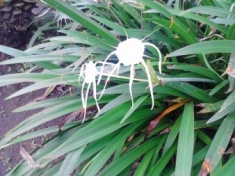 Bunga bakung/lili (Lilium henryi)Bunga berwarna cerahKelopak bunga menggulung dan melebar keluarTinggi mencapai 30 cmDaun menyirip dan sempit,panjang 30 cm dan lebar 1-3 cmTumbuh bergerombol- mengobati sakit pinggang- mengobati memar- mengobati sakit gigi- mengobati borok- melancarkan buang air kecil BungaBakung2_bunga.jpghttp://cozyeslife.blogspot.com/2010/05/manfaat-bunga-bakung.htmlhttp://fungsi.info/fungsi-dan-manfaat-bunga-lily-bagi-kesehatan/6.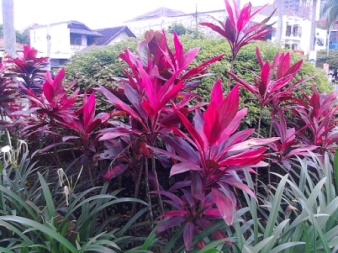 Hanjuang merah (Cordyline fruticosa)Dau berbentuk lanset, berwarna merah kehijauanTinggi dapat mencapai 3,5 mBatang keras, bekas dudukan daun jelasDaun tunggal menempel pada batangWarna daun mengkilatAkar serabut -mengusir tikus, serangga, dan penyakit dari tanaman padiBb_bunga.jpgperduhttp://www.jual-tanaman-hias.com/2012/04/pohon-andong-besi.htmlhttp://raja-jempol.blogspot.com/2012/01/tanaman-berkhasiat-magis.html7.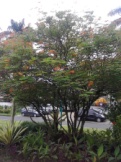 Bunga burung merak (Caesalpinia pulcherrima)Bunga berwarna cerah,ukuran kecilTinggi 3 meterPanjang daun 20-40 cm, masing-masing 6-10 pasang lembaran tiap daunnya- induksi aborsiBunga burung merak_bunga.jpgsemakhttp://ms.wikipedia.org/wiki/Bunga_Burung_Merakhttp://en.wikipedia.org/wiki/Caesalpinia_pulcherrima8.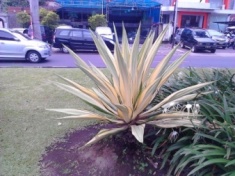 Sanseivera (Sanseivera cylindrical)Ujung daun meruncing seperti pedangTinggi 50-75 cmDaun roset dengan lebar 3-6 cmTumbuhan berbentuk tajuk V- mampu menyerap asap rokok dan bau tak sedap- menyuburkan rambut- mengobati diabetes, wasir, kanker ganasSansiveiria_tanaman.jpgsemakhttp://id.wikipedia.org/wiki/Sansevieriahttp://pundicahaya.wordpress.com/tag/sansevieria-cylindrica/